日本膵臓学会指導医　更新申請書チェックリスト（2024年度申請）（＊申請時に問いあわせや記載漏れが多かった事項をチェックリストとして載せています）申請書①～⑫の正本１部と副本(コピー)1部を用意しましたか。申請書①はWEB申請の自動返信メールを印刷して同封してください。（自動返信メールの申請書①もコピーは必要です）申請書③（施設長の推薦書）において、推薦者である施設長の公印を押し忘れていませんか。申請書⑤（業績一覧表）において、合計50点（内、日本膵臓学会関連30点）を満たしていますか。日本膵臓学会関連は細則に記載があります。2021年の本認定開始にともない、本会（日本膵臓学会大会）への参加は2回以上が必須です。対象学会は以下の通りです。　　　　　　　　　　　　　　　　　　　　　　　　　　　　　　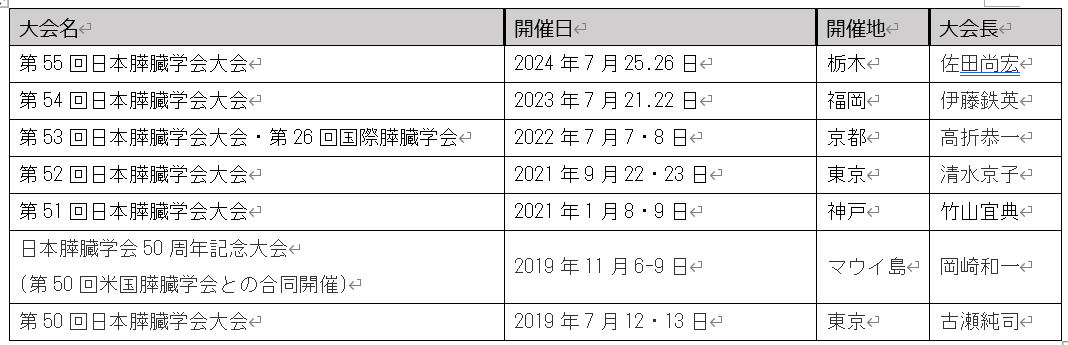 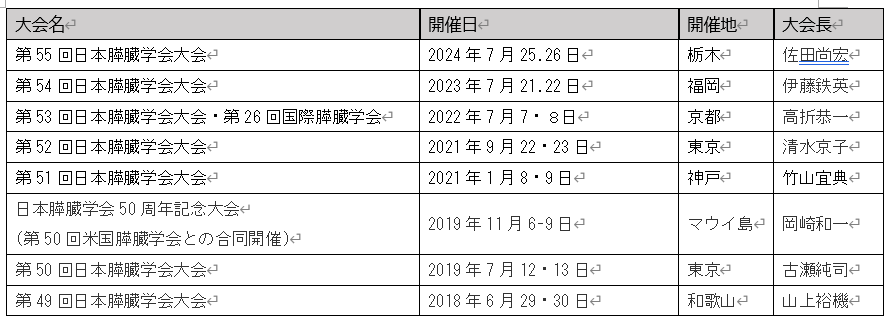 申請書⑫（申請料振込み記録）において、申請料振り込みの際に、申請者の氏名と会員番号を入力して入金を行いましたか。ご入力されていない方は台紙に記載してください。申請書は電子保管をしております。⑦～⑪の業績証明書は、重ねて貼付はしないでください。紙の枚数が多くなる分には問題ございませんので、記載がしきれない場合や添付ができない時は、それぞれの台紙をコピーして続紙として使用してください。.(2019年7月1日～2024年8月31日の業績を記載、研修実績の合計が50点以上(内、日本膵臓学会関連30点）必要）【学会出席】※日本膵臓学会学術集会：過去5年間で必ず2回以上参加※別紙コピー台紙⑥に学会出席証明証コピー貼付必要。　参加証を提出される学会に〇をしてください。本会小計　　　　　　　点【関連学会総会・大会】別紙コピー台紙⑦に、学会出席証明証コピー貼付必要。小計　　　　　　　　　点(2019年7月1日～2024年8月31日の業績を記載【学会発表】筆頭演者である場合は、題名の前に○印をすること。	※日本膵臓学会学術集会から優先的に記入、別紙コピー台紙⑧⑨に、抄録のコピー貼付必要。小計　　　　　　　　　点【論文発表】筆頭執筆者である場合は、題名の前に○印をすること。※「膵臓、Pancreas、Pancreatology」から優先的に記入、別紙コピー台紙⑩⑪に、第1頁のコピー貼付必要。小計　　　　　　　　　点研修実績　小計/本会分　　　　　　　　点/30点以上研修実績合計　　　　　　　　　　　　　　　　　　点/50点以上履　 歴　 書②1.学　歴(西暦年・月)2.職　歴(西暦年・月)施　設　長　の　推　薦　書③推　　薦　　書推　　薦　　書推　　薦　　書推　　薦　　書推　　薦　　書推　　薦　　書被推薦者　氏名所属施設名・部門所属施設住所上記の者を常勤医として証明し、日本膵臓学会認定指導医として推薦いたします。西暦　　　　　　　　　年　　　　　　　月　　　　　　　日　上記の者を常勤医として証明し、日本膵臓学会認定指導医として推薦いたします。西暦　　　　　　　　　年　　　　　　　月　　　　　　　日　上記の者を常勤医として証明し、日本膵臓学会認定指導医として推薦いたします。西暦　　　　　　　　　年　　　　　　　月　　　　　　　日　上記の者を常勤医として証明し、日本膵臓学会認定指導医として推薦いたします。西暦　　　　　　　　　年　　　　　　　月　　　　　　　日　上記の者を常勤医として証明し、日本膵臓学会認定指導医として推薦いたします。西暦　　　　　　　　　年　　　　　　　月　　　　　　　日　上記の者を常勤医として証明し、日本膵臓学会認定指導医として推薦いたします。西暦　　　　　　　　　年　　　　　　　月　　　　　　　日　所属施設名職　位推薦者　氏名・公印(施　設　長) 消化器病専門医、消化器内視鏡専門医、消化器外科専門医、放射線診断専門医、放射線治療専門医、小児外科専門医、小児科専門医、病理専門医、救急科専門医、糖尿病専門医、集中治療専門医、がん薬物療法専門医、医学教育の専従歴を 3 年以上有し、所属施設の医師養成において責任ある立場(プログラム責任者や、専門医機構の指定する他疾患の指導医資格を要する等)の資格認定証あるいはそれに準ずる証明書等のいずれかの資格認定証のコピーを貼付。※カテゴリー(５)放射線診断・IVR、(６)癌放射線治療、(８)病理診断を申請される方は、該当する認定証の提出が必須です。他学会専門医資格　（コピー台紙）④業　績　一　覧　表⑤〇大会名開催日開催地大会長第55回日本膵臓学会大会2024年7月25.26日栃木佐田尚宏第54回日本膵臓学会大会2023年7月21.22日福岡伊藤鉄英第53回日本膵臓学会大会第26回国際膵臓学会2022年7月7.8日京都高折恭一第52回日本膵臓学会大会2021年9月22.23日東京清水京子第51回日本膵臓学会大会2021年1月8.9日神戸竹山宜典日本膵臓学会50周年記念大会第50回米国膵臓学会合同開催2019年11月6-9日マウイ島岡崎和一第50回日本膵臓学会大会2019年7月12.13日東京古瀬純司西暦年・月学 会 名点数業　績　一　覧　表⑤-2西暦年・月学 会 名 題　名点数西暦年・月掲 載 誌 題　名点数学会出席証明証【日本膵臓学会学術集会】（コピー台紙）⑥記載した「日本膵臓学会学術集会」の出席を証明するための参加証、又は受講証、もしくはこれに準ずる証書のコピー（要・記名）を貼付。縮小は最大で50%とし、名前にマーカを引くなど明確にすること。文字が小さく判断できないことのないようご注意ください。原寸大でも構いません。学会出席証明書【関連学会総会・大会】（コピー台紙）⑦記載した「関連学会総会・大会」の出席を証明するための参加証、又は受講証、もしくはこれに準ずる証書のコピー（要・記名）を貼付。縮小は最大で50%とし、名前にマーカを引くなど明確にすること。文字が小さく判断できないことのないようご注意ください。原寸大でも構いません。学会発表証明証【日本膵臓学会学術集会】（コピー台紙）⑧記載した「日本膵臓学会学術集会」の発表を証明するための抄録を貼付。縮小は最大で50%とし、名前にマーカを引くなど明確にすること。文字が小さく判断できないことのないようご注意ください。原寸大でも構いません。１）「雑誌膵臓」の抄録集にて、集会名、回数、開催年月の記載が有る頁の場合は抄録の頁を貼付、集会名、回数、開催年月の記載が無い場合は抄録の頁に加えて表紙・目次も貼付。２）「雑誌膵臓」の抄録集を紛失した場合は、メディカルオンライン（抄録）と医学中央雑誌（集会名、回数、開催年月、目次）にて必要項目が記載されている箇所のコピーにても代替は可能。関連学会発表証明証【関連学会総会・大会】（コピー台紙）⑨記載した「関連学会総会・大会」の発表を証明するための抄録を貼付。縮小は最大で50%とし、名前にマーカを引くなど明確にすること。文字が小さく判断できないことのないようご注意ください。原寸大でも構いません。１）「関連学会総会・大会」の抄録集にて、集会名、回数、開催年月の記載が有る頁の場合は抄録の頁を貼付、集会名、回数、開催年月の記載が無い場合は抄録の頁に加えて表紙・目次も貼付。２）「関連学会総会・大会」の抄録集を紛失した場合は、メディカルオンライン（抄録）と医学中央雑誌（集会名、回数、開催年月、目次）にて必要項目が記載されている箇所のコピーにても代替は可能。論文発表証明証【膵臓、Pancreas、Pancreatology】（コピー台紙）⑩記載した「膵臓、Pancreas、Pancreatology」の第1頁目のコピーを貼付。縮小は最大で50%とし、名前にマーカを引くなど明確にすること。（雑誌名、表題、著者名、発行年月の記載がない場合は、記載のある頁を貼付。）論文発表証明証【関連雑誌への膵臓に関する論文】（コピー台紙）⑪記載した「関連雑誌への膵臓に関する論文」の第1頁目のコピーを貼付。縮小は最大で50%とし、名前にマーカを引くなど明確にすること。（雑誌名、表題、著者名、発行年月の記載がない場合は、記載のある頁を貼付。）申請料振込み記録⑫申請料10,000円の振込金受取書または振込みご利用明細書のコピーを貼付。振込みの際は、振込み証明書と振込み口座通帳の照合をする都合上、必ず認定指導医申請者の氏名と会員番号を記載して入金を行うこと。インターネットを利用する場合は、振込時の金額、振込内容がわかるページを印刷し貼付すること。申請料の返金や翌年への繰り越しは一切行いません。銀行名	りそな銀行支店名	金剛(コンゴウ）支店 (店番号224)口座番号	0364287口座名	一般社団法人　日本膵臓学会*学会名あて入金に限ります。